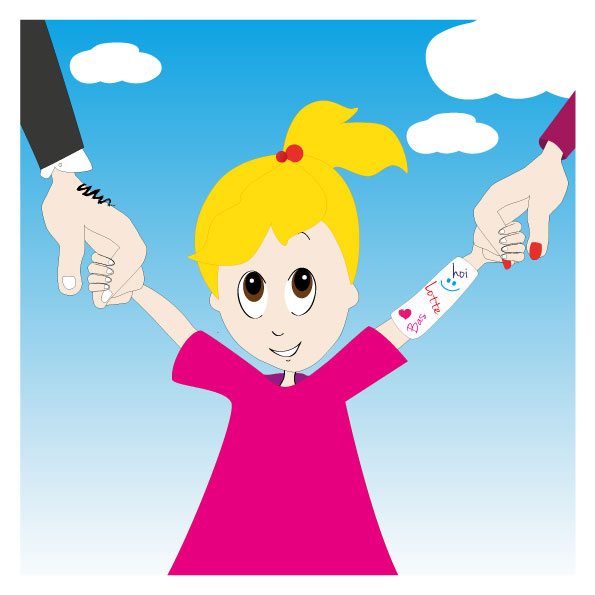 het kind1: lees en zet een o om kindIk ben JanIk ben 35 jaarIk heb een vrouw.En ik heb een kind.Ik heb een dochterMijn dochter heet JetZe is 4 jaarZe gaat naar schoolNaar groep 1.Ik houd veel van mijn kind.2:schrijf:het kind   ________________________________________________________de dochter  ________________________________________________________de school________________________________________________________de groep________________________________________________________3:lees:5: Schrijf:Ik __________ Jet.Hij ______________ JanWij ______________ Janssen.Hoe ____________ jij ?Hoe ____________ jullie?Hoe ____________ U?6: Heten:7: Ik heet Jan.Een naam is met een hoofdletter.Trek een lijn van de kleine letter  naar de hoofdletter8: Lees:Mijn naam is FienIk heb een kindIk heb een zoon.Mijn zus heeft vier kinderen.Twee zonenEn twee dochters.Het is druk in haar huis!Meer:9: schrijf een woord met elke letter:kindvindvondwondwonkindbindbandlandrandkinddochterschoolgroepikHij / zij Het Wij Jullie u                                  A                              H                                               h                                       R               g                                             P                               B                                          j                                               p                        J                                          b                                         G                                               r                         a                                      t Het kindDe …………De zoonDe dochterkk…….ind